Přechod pro chodce ul. Masarykova_197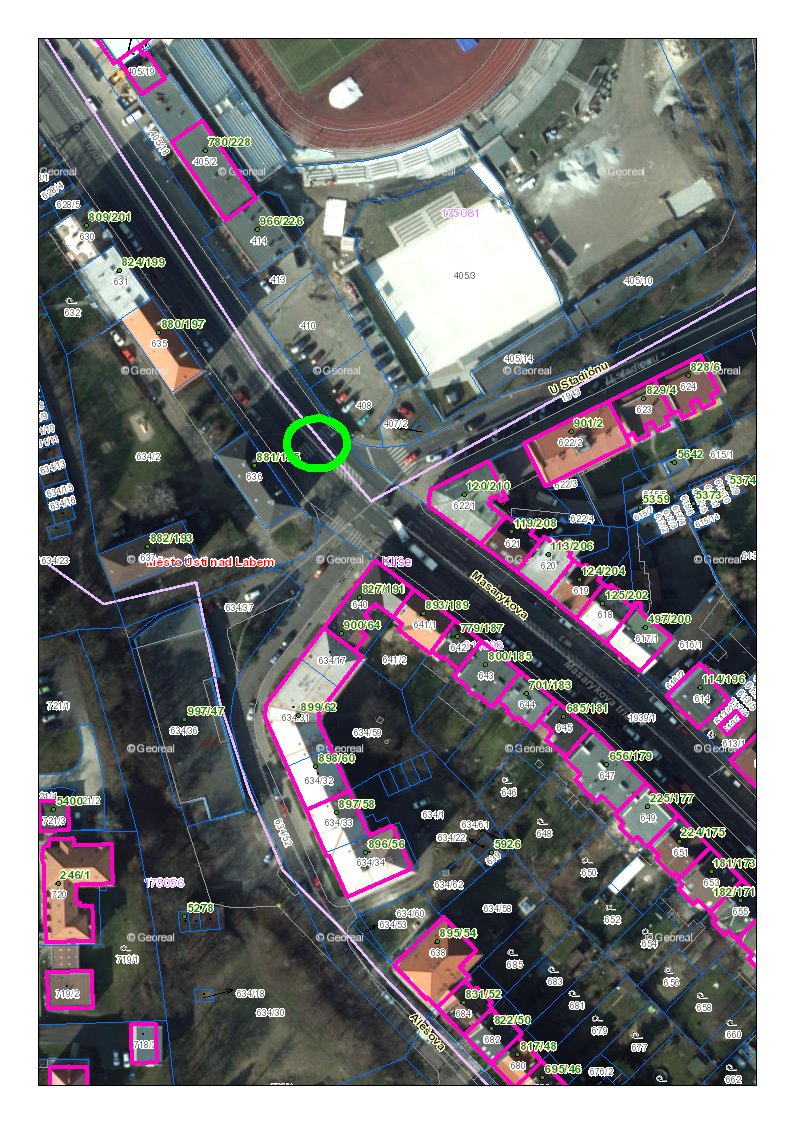 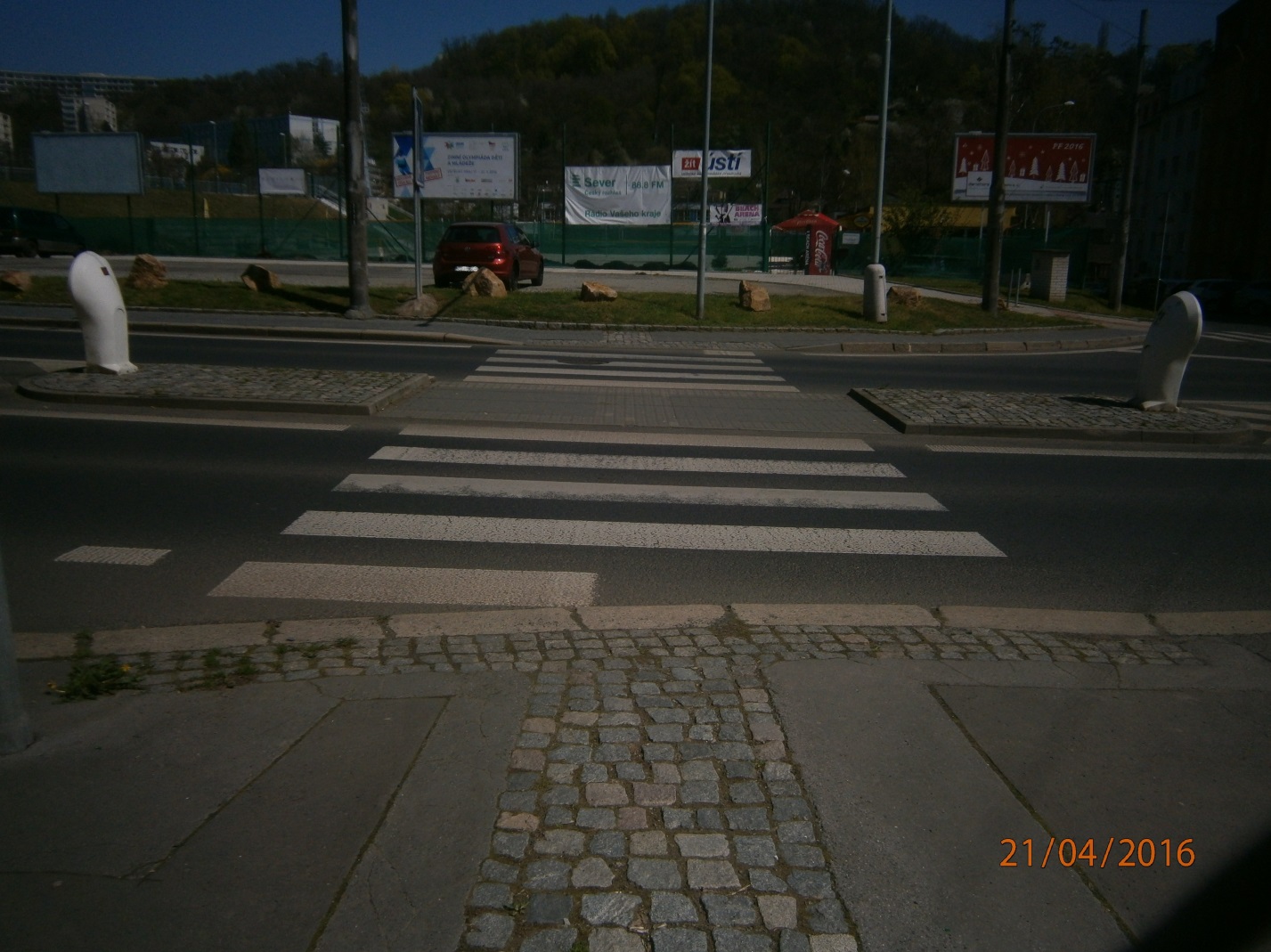 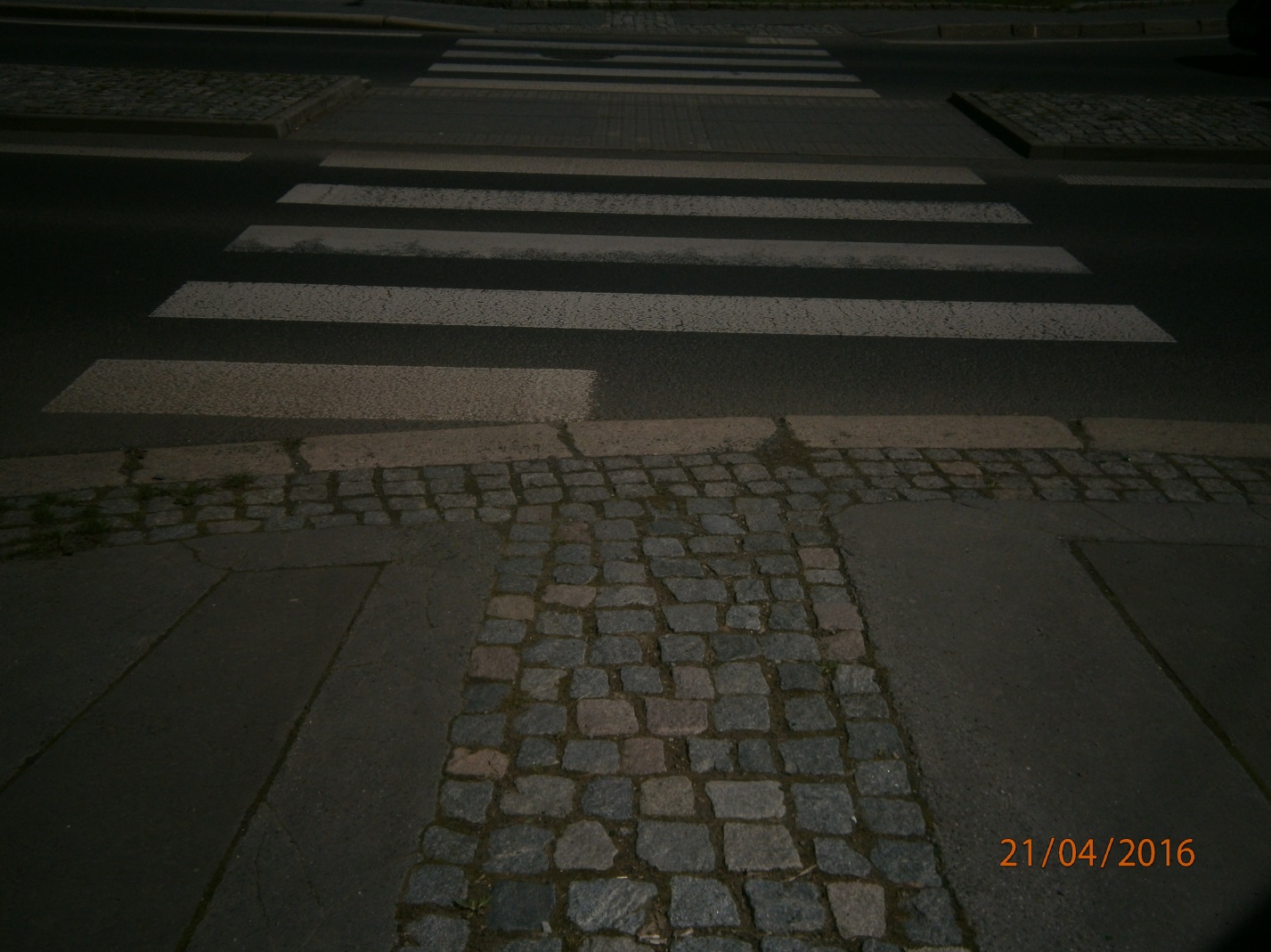 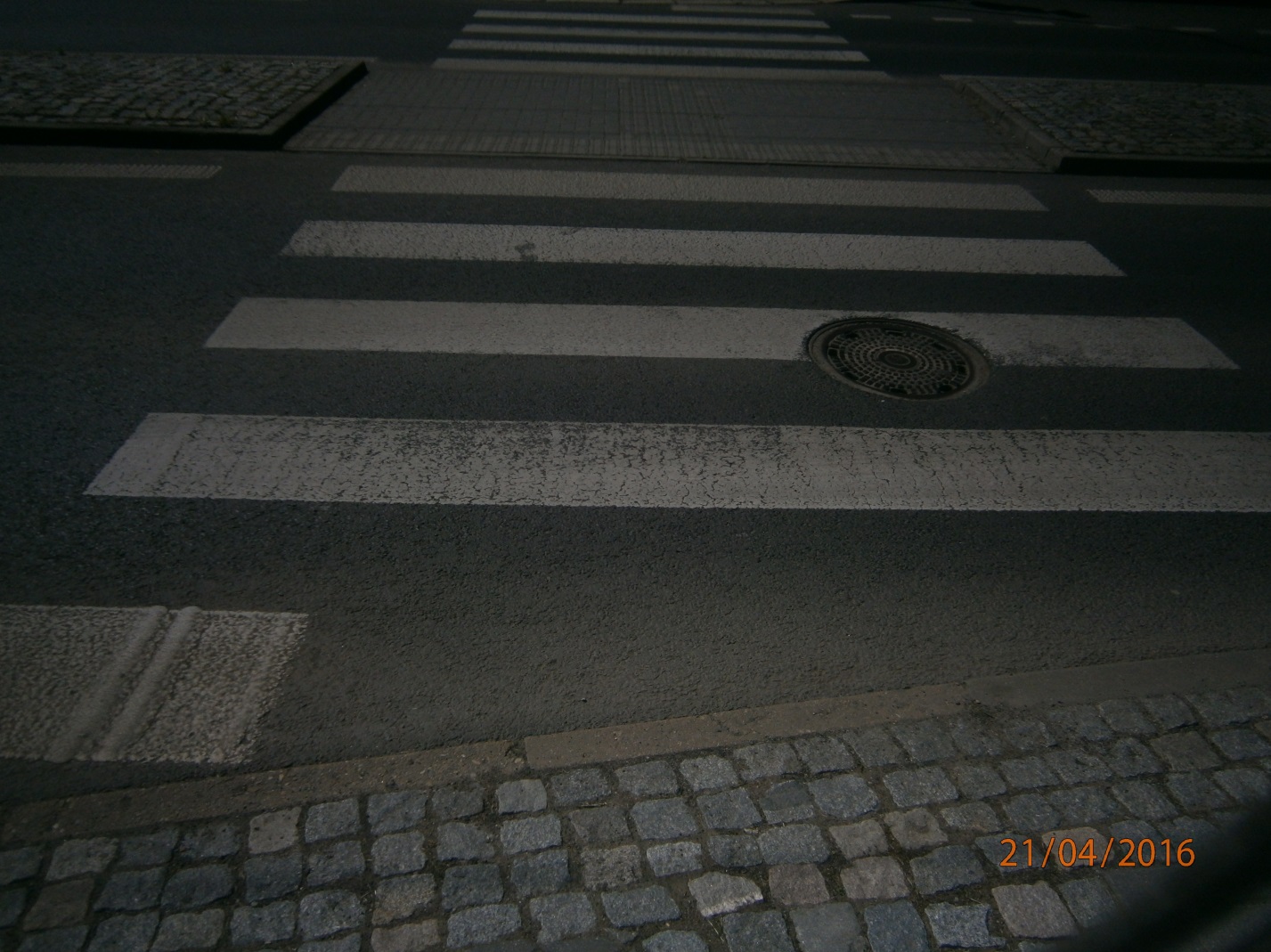 